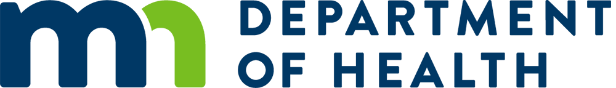 f. Personal Protective Equipment Volume List for Level 1 Full Barrier PrecautionsHIgh consequence infectious disease (HCID) Readiness binderHave enough on hand to care for a patient for 24 hours.If possible, use a cart that can be pushed to the door. Consider making kits that are easy to grab. Minnesota Department of Health
Infectious Disease Epidemiology, Prevention and Control
PO Box 64975
St. Paul, MN 55164-0975
651-201-5414 
www.health.state.mn.us09/2019To obtain this information in a different format, call: 651-201-5414.Number Stocked in Department Number Stocked in  [Put in location] Actual Inventory Masks N95 respiratorsTypeType Powered Air Purifying Respirator (PAPR)PAPR hoodsFull face shieldsFluid-resistant gowns: ANSI/AMMI level 3Large XX LargeGloves that extend past gown cuff: 4 sizes 